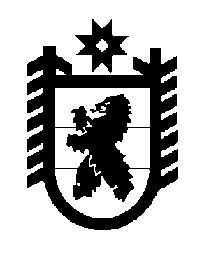 Российская Федерация Республика Карелия    ПРАВИТЕЛЬСТВО РЕСПУБЛИКИ КАРЕЛИЯПОСТАНОВЛЕНИЕот 11 августа 2012 года № 249-Пг. Петрозаводск О внесении изменений в постановление Правительства                Республики Карелия от 22 февраля 2000 года № 44-ППравительство Республики Карелия п о с т а н о в л я е т:Внести в абзац второй пункта 1.2 Положения о порядке передачи имущества, находящегося в государственной собственности Республики Карелия, в аренду и безвозмездное пользование, утвержденного постановлением Правительства Республики Карелия от 22 февраля              2000 года № 44-П «Об утверждении Положения о порядке передачи имущества, находящегося в государственной собственности Республики Карелия, в аренду и безвозмездное пользование» (Собрание законодательства Республики Карелия, 2000, № 2, ст.294; 2001, № 5, ст.656; № 8, ст.1104; 2002, № 12, ст.1594; 2003, № 3, ст.274; 2004,  № 4, ст.425; 2005, № 2, ст.116; 2006, № 7, ст.872; 2007, № 3, ст.348; № 9, ст.1138; 2008, № 1, ст.35; 2009, № 6, ст.670; № 9, ст.1020, 1023; № 12, ст.1478, 1486; 2010, № 8, ст.995; № 12, ст.1708; 2011, № 7, ст.1091; № 9, ст.1433; № 12, ст.2071; Карелия, 2012, 22 мая), изменение, изложив его в следующей редакции:«Заключение договоров аренды недвижимого имущества, право собственности Республики Карелия на которое зарегистрировано в установленном законодательством порядке, осуществляется на срок не менее пяти лет в случаях, если:недвижимое имущество включено в утверждаемый Правительством Республики Карелия перечень государственного имущества Республики Карелия, свободного от прав третьих лиц (за исключением имущественных прав субъектов малого и среднего предпринимательства);недвижимое имущество сдается в аренду физическим и юридическим лицам, в том числе образованным с частичным или полным участием иностранного капитала, осуществляющим вложения собственных и привлеченных средств в инвестиционные проекты на территории Республики Карелия, имеющим право на предоставление режима инвестиционного благоприятствования в соответствии со статьей 4 Закона Республики Карелия от 26 июня 2004 года № 787-ЗРК «О государственной поддержке инвестиционной деятельности в Республике Карелия.».              Глава Республики  Карелия                                                            А.П. Худилайнен